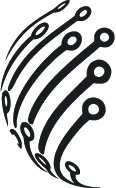 ПаспортIP камеры АйТек ПРО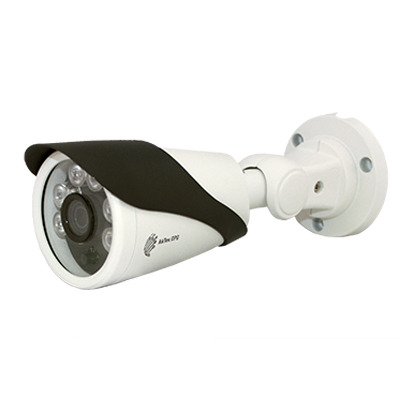 IPme-OF 5Mp (f=2,8)(уличная)    ОПИСАНИЕЛинейка IP камер АйТек ПРО включает в себя различные по разрешению и функционалу модели. Все камеры обладают встроенным Web-сервером, русифицированным интерфейсом.КОМПЛЕКТАЦИЯКамера видеонаблюдения - 1 шт.  Руководство по эксплуатации – 1 шт. Монтажный комплект – 1 шт.Паспорт – 1 шт.ТЕХНИЧЕСКИЕ ХАРАКТЕРИСТИКИ*Актуальную информацию можете найти на сайте производителя www.itech-cctv.ru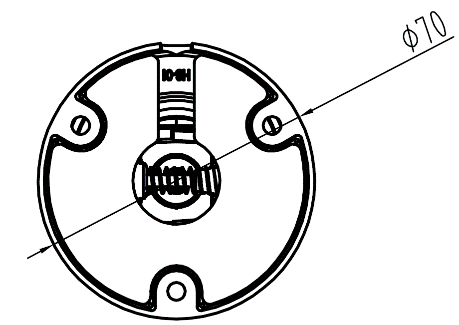 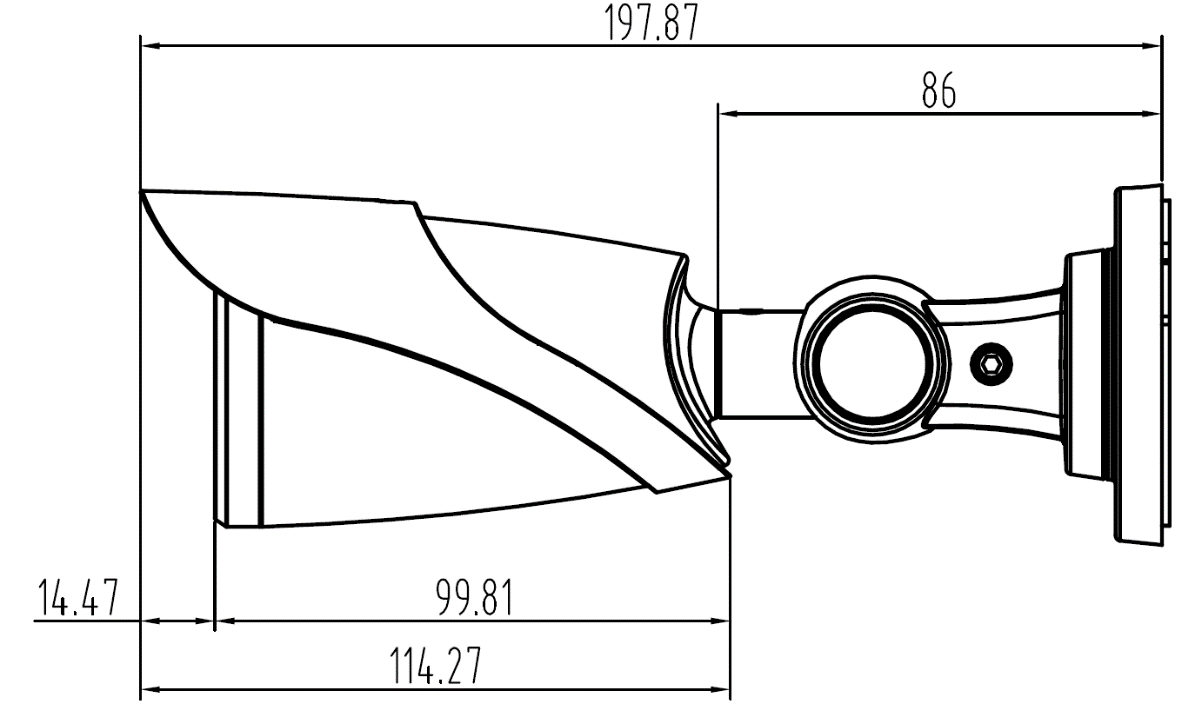 ТРАНСПОРТИРОВАНИЕ И ХРАНЕНИЕКамеры в транспортной таре перевозятся любым видом крытых транспортных средств (в железнодорожных вагонах, закрытых автомашинах, трюмах и отсеках судов, герметизированных отапливаемых отсеках самолетов и т.д.) в соответствии с требованиями действующих нормативных документов.Условия транспортирования должны соответствовать условиям хранения 5 по ГОСТ 15150-69 (навесы или помещения, где колебания температуры и влажности воздуха несущественно отличаются от колебаний на открытом воздухе (например, палатки, металлические хранилища без теплоизоляции, расположенные в макроклиматических районах с умеренным и холодным климатом в атмосфере любых типов).Хранение камер в транспортной таре на складах изготовителя и потребителя должно соответствовать условиям 1 по ГОСТ 15150-69 (отапливаемые и вентилируемые склады, хранилища с кондиционированием воздуха, расположенные в любых макроклиматических районах).ГАРАНТИЯГарантийные обязательстваИзготовитель гарантирует соответствие настоящего оборудования требованиям технических условий при соблюдении потребителем правил транспортирования, хранения, монтажа и эксплуатации.Гарантийный срок эксплуатации составляет 36 месяцев (3 года) от даты продажи через торговую или монтажную организацию, но не более 42 месяцев от даты производства, зашифрованной в кодовом номере на задней или нижней части корпуса изделия.При отсутствии отметки продавца в настоящем паспорте о дате продажи гарантийный срок исчисляется от даты производства. Гарантийные обязательства не действительны, если причиной неисправности оборудования являются:повреждения прибора, вызванные скачком напряжения, обнаружение следов подключения к не рекомендованным источникам электропитания, не предназначенных для данного прибора;наличие внешних или внутренних механических повреждений, обнаружение следов воздействия на прибор домашних животных, насекомых, грызунов и посторонних предметов;обнаружение внутри прибора следов воздействия на него жидкостей (коррозия, окисление);обнаружение следов неквалифицированного ремонта прибора, а также вмешательство в его программное обеспечение; наличие следов несанкционированного изменения конструкции, непредусмотренного производителем, воздействие каких-либо других внешних факторов, нарушающих работоспособность данного оборудования;нарушение правил эксплуатации, целостности кодового номера изделия, обнаружение стертого (поврежденного) кодового номера изделия;Гарантийные обязательства действуют только при предъявлении настоящего паспорта.Изготовитель не несет ответственности и не возмещает ущерб за дефекты, возникшие по вине потребителя при несоблюдении правил эксплуатации и монтажа.Общие рекомендации по гарантийному ремонту.При отправке в ремонт оборудования услугами транспортной компании, просим наклеивать на коробку табличку с надписью крупным шрифтом «В РЕМОНТ». А также прилагать акт с указанием дефектов и условий их проявления, комплектности оборудования, контактного лица, номера контактного телефона, e-mail; для гарантийного оборудования – даты покупки и номера расходной накладной, названия компании покупателя.Данные устройства:Упаковку произвел:__________________ /_____________ /       ШТАМП ПРОДАВЦАДата продажи «___» _______________________ 20 ___ г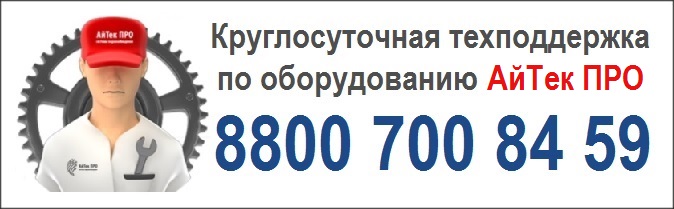 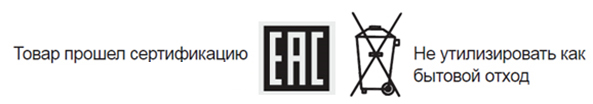 Сделано в РоссииМодельIPme-OF 5Mp (f=2,8)ТипУличная IP камера с ИК-подсветкойМатрица1/2.8” IMX335Количество эффективных пикселей2592(H)x1944(V)Чувствительность0,05 лк (цветной режим) / 0лк (ч/б режим ИК вкл.)Видеопроцессор DSP MSTAR 316DMОбъектив2,8 ммУгол обзора объективаH.FOV: 106.9°Скорость электронного затвора1/10 - 1/10000 секПереключение «День/ночь»Механический ИК-фильтр с автопереключениемВидеосжатиеОсновной поток - H.265+, H.265, H.264Дополнительный поток - H.265+, H.265, H.264Битрейт видео1 поток: 500Кбит/сек ~ 8Мбит/сек;2 поток: 50Кбит/сек ~ 2Мбит/сек;Основной поток5Mp (2592х1944) @ 15 кадров/сек4Mp (2560х1440) @ 20 кадров/сек3Mp (2048х1520) @ 20 кадров/сек3Mp (2304х1296) @ 25 кадров/сек1080P/720P @ 30 кадров/секДополнительный поток640х360 @ 25 кадров/сек480х360 @ 25 кадров/секУлучшение изображенияРегулировки сжатия, цвета, яркости, резкости, контрастности, баланса белого, экспозиции; компенсация засветки, настройка в условиях слабой освещенности, поворот по горизонтали, зеркальное изображение, наложение до 4 масок конфиденциальности, WDR.Цифровое увеличениеЕстьДетекция движенияЕстьСетевое хранениеFTP (отправка фото)Сетевые протоколыHTTP, NTP,  DHCP, RTSP, P2P, ONVIFБезопасностьЗащита паролем, фильтрация IP-адресов, аутентификация с кэшированием, контроль доступа к сети IEEE 802.1Х, журнал регистрации доступа пользователейСовместимостьONVIF 2.6Действия по тревогеОтправка e-mail, активация канала записиСетевой интерфейсEthernet (10/100 Base-T)Напряжение питанияDC 12В / РоЕПотребляемая мощность7 ВтРабочие условия-45°C +55°СЗащитаКорпус IP67 (необходима дополнительная герметизация разъемов)Дальность действия ИК-подсветкидо 30 мМатериал корпусаМеталлРазмеры198х70Вес (нетто)0,34 кгПрограммное обеспечение Версия ПОВидеопотокАудиопотокУправление PTZДетектор движенияВидеоаналитикаDomination2.0.0.5VНЕТНЕТVпрограммнаяИнтеллект  4.10.4VНЕТНЕТVпрограммнаяMacroscop  2.5.158VНЕТНЕТVпрограммнаяTRASSIR  4.0VНЕТНЕТVпрограммнаяЛиния  7.7.0VНЕТНЕТV-МодельДата сборкиСерийный номер